奇瑞控股集团2020届校园招聘简章一、公司简介奇瑞控股集团有限公司坐落于华东地区重要的科研教育基地、长三角重要城市、安徽省双核城市之一的芜湖市，2010年10月20日注册成立，注册资本33亿元，是奇瑞实施汽车产业链相关多元化发展的战略载体和集团母体，奇瑞集团以汽车产业为基础，充分利用体制优势与品牌效应，整合多种社会资源，以奇瑞品牌为核心，在多个产业领域培育国际知名品牌，稳步推进多元化发展，培育多个核心产业，现旗下投资产业包括：汽车及汽车零部件生产与研发、造船、房地产&旅游、金融投资、服务贸易、咨询服务等六大板块，各级子公司270余家，营收规模1000多亿元，员工约4.9万人。 愿景：致力于成为一家具有全球影响力和国际竞争力的多元化控股集团。 使命：以产业报国为己任，创新驱动，追求卓越，立志在每一个进入的领域成为行业领先者。 核心价值观：求实创新、追求卓越、以人为本、合作共赢。 集团本着持续经营、做大做强的理念，致力于提高资源开发能力、资本运作能力、项目建设能力、创新发展能力和风险管控能力、管理及队伍建设水平、品牌价值显著提高，实现旗下拥有多个上市公司或知名企业，为实现股东利益最大化和企业社会价值而努力。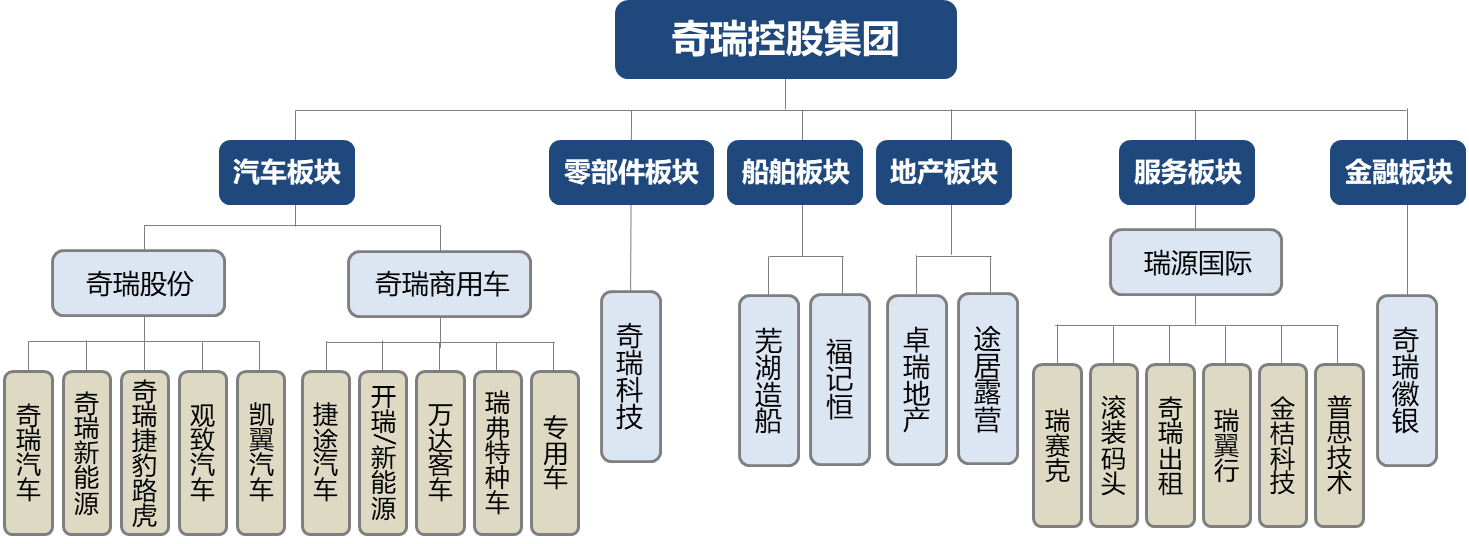 二、福利待遇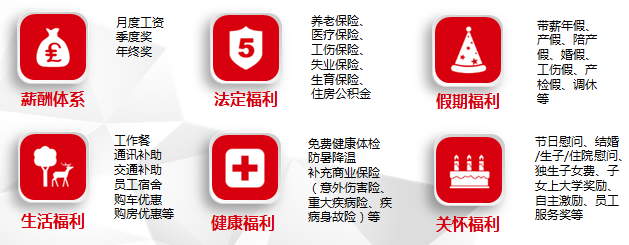 三、岗位需求1.岗位需求2.招聘要求：生源资质：全日制高等院校2020届应届本科/硕士及以上毕业生；证书要求：取得国家颁发的毕业证书及学位证书，英语等级证书（本科CET-4级及以上，硕士CET-6级及以上）；在校表现：党员、优秀毕业生、学生干部等优先考虑；综合素质：积极向上、阳光心态，学习能力强，团队合作意识好，执行力强，能吃苦耐劳；其他要求：乐于奉献，敢于挑战。四、招聘流程宣讲会——网申/简历投递——-简历筛选——测评——综合面试——offer1）须携带资料：应聘者校园宣讲会需携带求职简历、大学期间成绩单、就业推荐表、已取得的相关证书（技能、资格证书、CET等）复印件。2）投递方式：网申、现场投递或将简历电子档投递到相应的邮箱。（简历投递格式：姓名+专业+应聘公司及岗位）   扫描二维码直接在线投递简历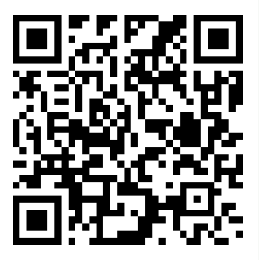 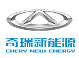 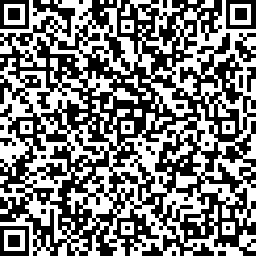 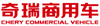 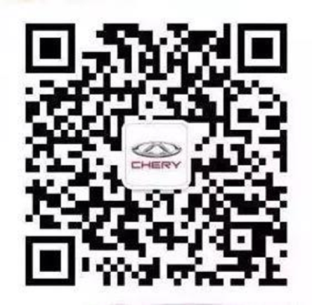 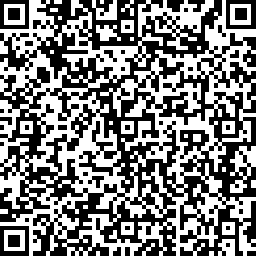 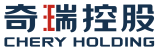 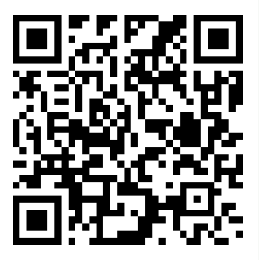 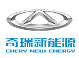 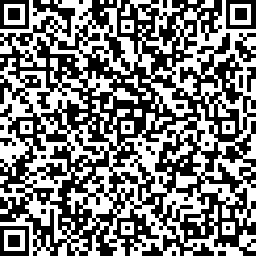 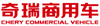 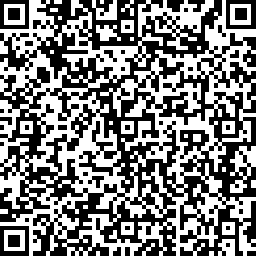 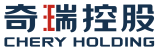 奇瑞控股本部           奇瑞汽车           奇瑞商用车          奇瑞新能源 奇瑞控股集团网址：www.cheryholding.com地址：安徽省芜湖市经济技术开发区鞍山路8号公司名称岗位类别专业方向备注奇瑞控股集团有限公司
（集团本部）职能类财务管理、会计学、金融学、法学、知识产权、人力资源、审计学、投资学、工商管理、安全工程硕士奇瑞汽车股份有限公司（汽车板块）研发类车辆工程、机械设计制造及其自动化、电子信息工程、电子电器及其自动化、能源及动力工程、热能与动力工程、机械工程、工业工程本科及以上奇瑞汽车股份有限公司（汽车板块）技术类车辆工程、机械设计制造及其自动化、电子电器及其自动化、环境工程、城乡规划、机电一体化、材料成型与控制、化学工程与工艺本科及以上奇瑞汽车股份有限公司（汽车板块）制造类车辆工程、机械设计制造及其自动化、电子电器及其自动化、安全工程、化学工程与工艺、物流工程、经济学、包装工程、工业工程、模具本科及以上奇瑞汽车股份有限公司（汽车板块）采购类车辆工程、机械设计制造及其自动化、电子电器及其自动化、英语本科及以上奇瑞汽车股份有限公司（汽车板块）职能类财务管理、会计学、安全工程、人力资源管理、工商管理、社会学、心理学、中文本科及以上奇瑞汽车股份有限公司（汽车板块）营销类市场营销、工商管理/企业管理、国际经济贸易、车辆工程、新闻传播、统计学本科及以上奇瑞汽车股份有限公司（汽车板块）智能互联类车辆工程、电子信息工程、市场营销、计算机/计算机信息与技术、软件工程、交互设计、动画设计/工业设计、应用数学、人工智能及大数据本科及以上奇瑞汽车股份有限公司（汽车板块）信息类机械工程、市场营销、计算机/计算机信息与技术、软件工程、管理工程、信息安全、网络工程、电子信息工程/系统本科及以上奇瑞新能源汽车股份有限公司研发类车辆工程、能源与动力工程（内燃机）、电气工程及其自动化、自动化、测控技术与仪器、电子信息工程、信息工程、电子科学与技术、计算机科学与技术、软件工程、物联网工程、机械设计制造及自动化、机械工程、材料成型及控制工程本科及以上奇瑞新能源汽车股份有限公司营销类广告和传播、市场营销、汽车制造、计算机、数据分析、车辆工程、汽车服务工程、机械工程、工商管理、物流工程、物流管理本科奇瑞新能源汽车股份有限公司制造类物流管理/包装/会计学、工业工程、车辆工程、机械工程、电子技术、液压及气压传动、机电传动控制、智能仪器仪表、机械设计、电力电子技术、传感与检测技术等本科奇瑞新能源汽车股份有限公司采购类信息管理与信息系统、车辆工程、包装工程、过程装备与控制工程、机械工程、广告学、电子商务、材料成型及控制工程、高分子材料与工程、电子科学与技术、电气工程及其自动化、测控技术与仪器、材料工程等本科奇瑞新能源汽车股份有限公司职能类会计学、经济学、金融学、财务管理、国际经济与贸易、工商管理、市场营销、安全工程、信息管理与信息系统本科奇瑞商用车有限公司
（汽车板块）研发类车辆工程、机械设计与自动化、电子信息、电气、材料、能源与动力、高分子、自动化、物联网、能源与动力、材料工程、计算机、工业设计等本科奇瑞商用车有限公司
（汽车板块）制造类车辆工程、金属材料工程、材料科学与工程、化学工程、工业工程、统计学、信息与计算科学、工商管理、财务管理、物流管理、机械、电气、电子信息本科奇瑞商用车有限公司
（汽车板块）营销类市场营销、国际经济与贸易、汽车服务工程、电子商务、工商管理、车辆工程、传媒专业、统计学、交通工程、广告学、俄语、阿拉伯语、西班牙语、葡萄牙语、英语、国际贸易等　本科奇瑞商用车有限公司
（汽车板块）采购类车辆、机械、材料成型与控制工程、商务贸易、财务管理本科奇瑞商用车有限公司
（汽车板块）职能类财务管理、会计学、人力资源管理、心理学、管理类相关专业本科